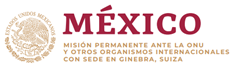 Intervención de la Delegación de México en el diálogo con Samoa39º Periodo de Sesiones Mecanismo de Examen Periódico Universal Ginebra, a 2 de noviembre de 2021. Tiempo: 2 minutosOrador: 58/58Gracias Presidenta,Agradecemos a Samoa la presentación de su informe. Reconocemos la puesta en marcha de la Política Nacional sobre la Igualdad de Género y los Derechos de las Mujeres y las Niñas (2021-2031), el sitio SADATA sobre la implementación de recomendaciones en materia derechos humanos, y la ratificación de la Convención sobre los Derechos de las Personas con Discapacidad (en 2016). Con objeto de fortalecer los esfuerzos en materia de derechos humanos, recomendamos:Despenalizar las relaciones sexuales consentidas entre personas del mismo sexo, así como adoptar una legislación que prohíba la discriminación por motivos de orientación sexual e identidad de género; Despenalizar la interrupción voluntaria del embarazo en los casos de violación sexual, incesto, malformación grave del feto y riesgos para la salud o vida de la mujer embarazada; Tomar todas las medidas necesarias para garantizar los derechos de todos los trabajadores, en particular la libertad sindical y la negociación colectiva, de conformidad con los principios fundamentales de la OIT y los convenios 87 y 98; Mejorar el acceso de las personas con discapacidad a servicios y apoyos sanitarios y reforzar la labor de profesionales de la salud y organizaciones que trabajen con estas personas.Deseamos a Samoa éxito en este ciclo de examen.